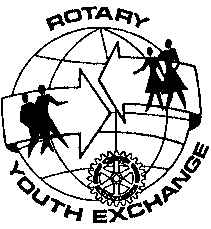 ロータリー交換学生身許引受書HOSTING GUARANTEE FOR ROTARY EXCHANGE STUDENTS外務大臣TO THE MINISTER OF FOREIGN AFFAIRSHONORABLE                                         殿　　  　       　年　　  　月　　  　日						　　　　　　　DATE下記の者は、ロータリー交換学生として令和　   　年　  　月、来日し同　  　年　   月まで滞日を予定するについては、滞日期間中その生活費、授業料等を保証し日本国法律を遵守し、留学期間終了後速やかに帰国しかつ帰国旅費の用意のあることを確約致します。WE HEREBY CERTIFY WHILE UNDERMENTIONED STUDENT’S STAY IN JAPAN UNDER ROTARY INTERNATIONAL’S STUDENT EXCHANGE PROGRAM, THE STUDENT’S ROOM, BOARD AND EDUCATIONAL EXPENSES ARE GUARANTEED BY THE STUDENT’S HOST CLUB IN JAPAN AND THAT THE STUDENT SHALL ABIDE BY THE APPLICABLE LAWS OF JAPAN AND PROMISE TO RETURN TO THE HOME COUNTRY IMMEDIATELY AFTER THE COMPLETION OF THE EXCHANGE PROGRAM AND CONFIRM THAT THE STUDENT’S RETURN TRAVEL IS GUARANTEED BY THE STUDENT’S LAWFUL GUARDIANS ―記―学生氏名(NAME OF STUDENT)                             　　 性別(SEX)　□男　/　□女本国住所(ADDRESS IN HOME COUNTRY)                                                  						  TELEPHONE                                                      電話番号　　　　　　　　　      　　生年月日(DATE OF BIRTH) 　　　　　　年　　　　月　　　　日　　　派遣元地区番号　　　　　　　　　　　		　　　　　　　YEAR      MONTH    DAY　　　　　SPONSOR DISTRICT NUMBER上記の通りであることを確認いたします。WE HEREBY CERTIFY THAT ABOVE STATEMENT IS TRUE AND CORRECT.